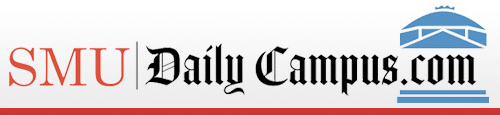 Weekly event features classicsBy LAUREN SMART, A&E Editor, lsmart@smu.eduPublished: Sunday, October 31, 2010Updated: Sunday, October 31, 2010 20:10When was the last time you were somewhere and more Haydn was demanded?Yes, I do in fact mean the classical composer Franz Joseph Haydn.Thanks to the creative minds of local musician Kristin Center and music lover Michael Jackson, this is one of the more typical requests made at their weekly Classical Open Mic nights.Every Tuesday at the Buzzbrews Kitchen on Lemmon Avenue, the talent of  classical musicians is utilized in a night of music unlike anything else in the area.Although this event is open to any local musician, it has been taken up with great enthusiasm by Meadows students.Center describes the night as "our attempt to bring classical music to the public."Last week was their biggest night yet, with 15 performers on the schedule.Dan Burrowes, an SMU graduate student, opened the night with a post-modern piece by Hans Werner Henze, "Serenade for Solo Cello."This was the beginning of a set of pieces that eventually led to Jackson and Center requesting something with more tonality, something like Haydn.The energy generated by musicians performing songs they are proud of makes this an event that is not to be missed.After every performance, the hosts ask the performers a few questions about their piece, which makes this night accessible for anyone.And even though most restaurant-goers listen quietly to the songs, the unavoidable noise in Buzzbrews make this an environment John Cage would be proud of.If on a Tuesday night you are looking for something to do, or want some music to accompany your homework, be sure to check out your fellow students at Buzzbrews. You can get food, take advantage of free wifi or just go to socialize.For more information, visit: www.classicalopenmic.com.